СПОРТ СЛЕПЫХ:ЛЕГКАЯ АТЛЕТИКА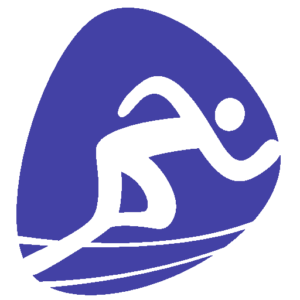 Легкая атлетика – это олимпийский вид спорта, который включает в себя беговые виды, спортивную ходьбу, многоборья, пробеги, кроссы и технические виды. Легкую атлетику принято называть королевой спорта, потому что она является одним из самых массовых видов спорта и в её дисциплинах всегда разыгрывалось наибольшее количество медалей на Олимпийских играх. Легкоатлеты — спортсмены, которые занимаются одним или несколькими видами легкой атлетики.